Publicado en  el 17/02/2015 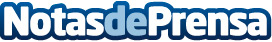 ESIC fomenta el espíritu empresarial del estudiante preuniversitarioDatos de contacto:Nota de prensa publicada en: https://www.notasdeprensa.es/esic-fomenta-el-espiritu-empresarial-del Categorias: Educación http://www.notasdeprensa.es